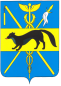 АДМИНИСТРАЦИЯБОГУЧАРСКОГО МУНИЦИПАЛЬНОГО РАЙОНАВОРОНЕЖСКОЙ ОБЛАСТИПОСТАНОВЛЕНИЕот «28» июля 2021 г. № 484             г. БогучарО порядке расходования Субсидии из областного бюджета на софинансирование расходных обязательств, возникающих при выполнении полномочий органов местного самоуправления по вопросам местного значения в сфере организации отдыха детей в каникулярное время в рамках государственной программы Воронежской области «Социальная поддержка граждан» на частичную оплату путевок в стационарные детские оздоровительные лагеря для детей работающих граждан в 2021 году, и назначении уполномоченного органа по реализации порядка В соответствии с Федеральными законами: от 24.07.1998 № 124-ФЗ «Об основных гарантиях прав ребенка в Российской Федерации», от 06.10.1999 № 184-ФЗ «Об общих принципах организации законодательных (представительных) и исполнительных органов государственной власти субъектов Российской Федерации», от 06.10.2003 № 131-ФЗ «Об общих принципах организации местного самоуправления в Российской Федерации», Посланием Президента Российской Федерации Федеральному Собранию от 21.04.2021, законами Воронежской области: от 17.11.2005 № 68-ОЗ «О межбюджетных отношениях органов государственной власти и органов местного самоуправления в Воронежской области», от 29.12.2009 № 178-ОЗ «Об организации и обеспечении отдыха и оздоровления детей Воронежской области», от 26.12.2020 129-ОЗ «Об областном бюджете на 2021 год и на плановый период 2022 и 2023 годов», постановлениями правительства Воронежской области: от 31.12.2013 № 1187 «Об утверждении государственной программы Воронежской области «Социальная поддержка граждан» (приложение № 5), от 21.09.2020 № 891 «Об определении базовой стоимости путевки в организации отдыха и оздоровления детей и стоимости набора продуктов питания в лагере с дневным пребыванием детей в 2021 году», от 07.04.2021 № 176 «О мерах по реализации Закона Воронежской области «Об организации и обеспечении отдыха и оздоровления детей Воронежской области» в 2021 году», решением Совета народных депутатов Богучарского муниципального района Воронежской области от 25.12.2020 № 233 «О бюджете Богучарского муниципального района на 2021 год и на плановый период 2022 и 2023 годов» администрация Богучарского муниципального района Воронежской области п о с т а н о в л я е т:1. Утвердить Порядок расходования Субсидии из областного бюджета на софинансирование расходных обязательств, возникающих при выполнении полномочий органов местного самоуправления по вопросам местного значения в сфере организации отдыха детей в каникулярное время в рамках государственной программы Воронежской области «Социальная поддержка граждан» на частичную оплату путевок в стационарные детские оздоровительные лагеря для детей работающих граждан в 2021 году, согласно приложению № 1.2. Утвердить Порядок обеспечения детей работающих граждан путевками в детские оздоровительные лагеря согласно приложению № 2. 3. Утвердить Порядок частичной компенсации расходов за путевку в детский оздоровительный лагерь согласно приложению № 3.4. Назначить отдел по образованию, опеке и попечительству администрации Богучарского муниципального района Воронежской области уполномоченным органом по порядку расходования Субсидии из областного бюджета на софинансирование расходных обязательств, возникающих при выполнении полномочий органов местного самоуправления по вопросам местного значения в сфере организации отдыха детей в каникулярное время в рамках государственной программы Воронежской области «Социальная поддержка граждан» на частичную оплату путевок в стационарные детские оздоровительные лагеря для детей работающих граждан в 2021 году (далее – уполномоченный орган) .4. Контроль за исполнением настоящего постановления возложить на первого заместителя главы администрации Богучарского муниципального района Воронежской области – руководителя МКУ «Функциональный центр» Величенко Ю.М.Приложение № 1к постановлению администрации Богучарского муниципального района от 2807.2021 № 484Порядокрасходования Субсидии из областного бюджета на софинансирование расходных обязательств, возникающих при выполнении полномочий органов местного самоуправления по вопросам местного значения в сфере организации отдыха детей в каникулярное время в рамках государственной программы Воронежской области «Социальная поддержка граждан» на частичную оплату путевок в стационарные детские оздоровительные лагеря для детей работающих граждан в 2021 году1. Субсидия, поступившая на лицевой счет финансового отдела администрации Богучарского муниципального района на софинансирование расходных обязательств, возникающих при выполнении полномочий органов местного самоуправления по вопросам местного значения в сфере организации отдыха детей в каникулярное время в рамках государственной программы Воронежской области «Социальная поддержка граждан» на частичную оплату путевок в стационарные детские оздоровительные лагеря (далее – ДОЛ) для детей работающих граждан в 2021 году, отражается в доходах муниципального бюджета по соответствующим кодам классификации доходов бюджетов Российской Федерации 000 2 02 29999 05 0000 150 «Прочие субсидии бюджетам муниципальных районов».2. Уполномоченный орган:2.1. Своевременно использует Субсидию, обеспечивая на конец финансового года отсутствие кредиторской задолженности по расходным обязательствам Богучарского муниципального района.2.2. В 5-дневный срок информирует департамент социальной защиты Воронежской области о возникновении обстоятельств, препятствующих расходованию Субсидии.2.3. Расходование Субсидии осуществляет по разделу 07 «Образование», подразделу 07 «Молодежная политика и оздоровление детей», целевой статье 02 2 03 S8410 «Мероприятия по организации отдыха детей в каникулярное время», основное мероприятие «Мероприятия по организации отдыха и оздоровления детей и молодежи, а также реализация механизмов административной среды» в рамках Подпрограммы «Прочие расходы и мероприятия по реализации муниципальной программы «Развитие образования, физической культуры и спорта Богучарского муниципального района», муниципальная программа «Развитие образования, физической культуры и спорта Богучарского муниципального района», виду расхода 323 «Приобретение товаров, работ, услуг в пользу граждан в целях их социального обеспечения».2.4. Расходование средств муниципального бюджета осуществляет по разделу 07 «Образование», подразделу 07 «Молодежная политика и оздоровление детей», целевой статье 02 2 03 S8410 «Мероприятия по организации отдыха детей в каникулярное время», основное мероприятие «Мероприятия по организации отдыха и оздоровления детей и молодежи, а также реализация механизмов административной среды» в рамках Подпрограммы «Прочие расходы и мероприятия по реализации муниципальной программы «Развитие образования, физической культуры и спорта Богучарского муниципального района», муниципальная программа «Развитие образования, физической культуры и спорта Богучарского муниципального района», виду расхода 323 «Приобретение товаров, работ, услуг в пользу граждан в целях их социального обеспечения». 2.5. Расходование Субсидии возможно осуществлять в различных формах: - на приобретение путевок в ДОЛ с последующей их реализацией работающим гражданам по стоимости за вычетом суммы, оплаченной за счет субсидии; - на выплату компенсации работодателям, которые приобрели путевки для оздоровления детей сотрудников в ДОЛ за полную стоимость;- на выплату компенсации работающим гражданам, которые самостоятельно приобрели путевки в ДОЛ за полную стоимость;- на выплату компенсации организациям-балансодержателям ДОЛ, финансирующим летний отдых детей сотрудников на базе собственного ДОЛ;- на выплату компенсации ДОЛ, реализующему путевки гражданам и работодателям по стоимости за вычетом размера компенсации.2.6. Уполномоченный орган ежемесячно до 5-го числа месяца, следующего за отчетным месяцем, представляет в департамент социальной защиты Воронежской области отчет об использовании субсидии, предоставляемой бюджету Богучарского муниципального района из областного бюджета на софинансирование расходных обязательств, возникающих при выполнении полномочий органов местного самоуправления по вопросам местного значения в сфере организации отдыха детей в каникулярное время в рамках государственной программы Воронежской области «Социальная поддержка граждан» на частичную оплату путевок в стационарные детские оздоровительные лагеря для детей работающих граждан в 2021 году (нарастающим итогом), по форме согласно приложению к настоящему Порядку.2.7. Обеспечивает возврат неиспользованного остатка средств текущего финансового года в областной бюджет в порядке, установленном законодательством Российской Федерации.Приложение к Порядкурасходования средств Субсидии с последующим зачислением средств на лицевые счета получателейОтчетоб использовании субсидии, предоставляемой бюджетумуниципального образования из областного бюджетана софинансирование расходных обязательств, возникающихпри выполнении полномочий органов местного самоуправленияпо вопросам местного значения в сфере организацииотдыха детей в каникулярное время, в рамкахгосударственной программы Воронежской области"Социальная поддержка граждан"за _____________ 20 __ г.Глава Богучарскогомуниципального района ___________________ ___________________ (подпись, печать)Руководитель финансового отдела администрации Богучарскогомуниципального района ___________________ ___________________ (подпись, печать)"___" _________ 20 __ г.Исполнитель: __________________________________________________________ (подпись, расшифровка подписи) (контактный телефон)Приложение № 2к постановлению администрации Богучарского муниципального района от 28.04.2021 № 484Порядок обеспечения детей работающих граждан путевкамив детские оздоровительные лагеряНастоящий Порядок определяет правила обеспечения детей работающих граждан путевками, частично оплаченными за счет Субсидии из областного бюджета на софинансирование расходных обязательств, возникающих при выполнении полномочий органов местного самоуправления по вопросам местного значения в сфере организации отдыха детей в каникулярное время в рамках государственной программы Воронежской области «Социальная поддержка граждан» на частичную оплату путевок в стационарные детские оздоровительные лагеря для детей работающих граждан в 2021 году, а также за счет средств бюджета Богучарского муниципального района.Частичной оплате подлежат путевки в стационарные организации отдыха и оздоровления детей с круглосуточным пребыванием - детские оздоровительные лагеря (далее – ДОЛ), открытые и функционирующие на территории Российской Федерации в соответствии с действующим законодательством и включенные в реестры учреждений отдыха детей и их оздоровления в субъектах Российской Федерации. Условия обеспечения путевками детей работающих гражданНа обеспечение путевками, частично оплаченными за счет средств Субсидии из областного бюджета, а также за счет средств бюджета Богучарского муниципального района, в ДОЛ, открытые и функционирующие на территории Российской Федерации в соответствии с действующим законодательством и включенные в реестры учреждений отдыха детей и их оздоровления в субъектах Российской Федерации, имеют право работающие граждане для детей (в том числе детей, находящихся под опекой (попечительством), детей, находящихся в приемных семьях, а также пасынков и падчериц), которые проживают или работают на территории Богучарского муниципального района Воронежской области.Понятия и термины, используемые в Порядке:- ДОЛ - стационарные организации отдыха и оздоровления детей с круглосуточным пребыванием, открытые и функционирующие на территории Российской Федерации в соответствии с действующим законодательством и включенные в реестры учреждений отдыха детей и их оздоровления в субъектах Российской Федерации. - базовая стоимость путевки - стоимость путевки в ДОЛ, установленная постановлением правительства Воронежской области от 21.09.2020 № 891 «Об определении базовой стоимости путевки в организации отдыха и оздоровления детей и стоимости набора продуктов питания в лагере с дневным пребыванием детей в 2021 году». - полная стоимость путевки - стоимость путевки в ДОЛ, установленная учредителем организации - балансодержателя ДОЛ, утвержденная нормативно-правовым актом. - компенсация - возврат работнику части стоимости путевки в ДОЛ. - кешбэк – возмещение работнику, самостоятельно приобретшему путевку в ДОЛ, части стоимости оплаченной путевки в ДОЛ в рамках Программы лояльности для держателей карт «Мир» за счет средств федерального бюджета.- работники – граждане, работающие по трудовому договору (служебному контракту) у работодателя, независимо от организационно-правовых форм и форм собственности, и получающие за это заработную плату.- работники бюджетных организаций - работники, состоящие в трудовых отношениях с учреждениями, основная деятельность которых финансируется из бюджетов различных уровней (федеральный бюджет и бюджеты государственных внебюджетных фондов Российской Федерации, бюджеты субъектов Российской Федерации и бюджеты территориальных государственных внебюджетных фондов, местные бюджеты) в зависимости от ведомственной принадлежности относятся граждане, состоящие в трудовых отношениях с учреждениями, финансируемыми за счет средств бюджета (федерального, регионального, муниципального), то есть работающие в органах государственной власти, органах местного самоуправления муниципальных образований, территориальных органах федеральных органов исполнительной власти, в государственных учреждениях, находящихся в ведении исполнительных органов государственной власти, а также государственных учреждениях, подведомственных федеральным органам исполнительной власти (или их территориальным органам), муниципальных учреждениях, находящихся в ведении органов местного самоуправления (далее - бюджетная организация).- работники иных организаций – работники, состоящие в трудовых отношениях с организациями, финансируемыми из внебюджетных источников.Обеспечение детей работающих граждан путевками 1. Доля софинансирования путевки за счет Субсидии определяется в 2021 году в Богучарском муниципальном районе в размере:- не менее 1,4 процента от базовой стоимости путевки в ДОЛ, установленной постановлением правительства Воронежской области от 21.09.2020 № 891 «Об определении базовой стоимости путевки в организации отдыха и оздоровления детей и стоимости набора продуктов питания в лагере с дневным пребыванием детей в 2021 году», для детей работников бюджетных организаций (не менее 229,32 руб.) из средств бюджета Богучарского муниципального района.Оставшаяся до полной стоимости путевки сумма средств подлежит оплате за счет иных источников финансирования (профсоюзных средств, средств работодателей, родителей и иных источников).2. Направление ребенка по путевке, частично оплаченной за счет средств Субсидии, осуществляется один раз в календарный год. Решение о повторном направлении может быть принято по согласованию с муниципальной межведомственной комиссией по отдыху и оздоровлению детей по месту жительства ребенка. 3. Обеспечение путевками, их распределение в детские оздоровительные лагеря осуществляется уполномоченным органом.3.1. Для получения путевки в ДОЛ работающий гражданин подает работодателю (юридическому лицу) или в уполномоченный орган заявление в произвольной форме о предоставлении путевки, справку с места работы, документы, подтверждающие личность ребенка и родителей (законных представителей).3.2. Работодатель с учетом решения профсоюзного органа (при его наличии) формирует и направляет в уполномоченный орган заявку о планируемом количестве детей, направляемых на отдых и оздоровление в ДОЛ, оформленную согласно приложению № 1 к настоящему Порядку.3.3. Функции уполномоченного органа:- прием заявок организаций (юридических лиц), заявлений работающих граждан;- определение очередности в соответствии с датой поступления документов;- принятие решения о распределении путевок в ДОЛ в соответствии с очередностью;- выдача работающим гражданам направлений в ДОЛ для приобретения путевки.3.4. Заявки, заявления организаций (юридических лиц), работающих граждан (физических лиц) регистрируются в журнале регистрации заявок на получение путевок, согласно приложению № 2 к настоящему Порядку.Журнал регистрации должен быть прошнурован, пронумерован, подписан руководителем и скреплен печатью. Все записи в журнале регистрации должны быть четкими, разборчивыми и аккуратными. Вносимые исправления подписываются руководителем и заверяются печатью.3.5. Уполномоченный орган выдает направления работодателям и работающим гражданам для приобретения в ДОЛ путевок, частично оплачиваемых за счет средств Субсидии из областного бюджета, а также за счет средств бюджета Богучарского муниципального района.Приложение № 1к Порядку обеспечения детей работающих граждан путевками в детские оздоровительные лагеряОтдел по образованию, опекеи попечительству администрации Богучарского муниципального района Воронежской областиот__________________________________________________________________(наименование организации, учреждения, предприятия)Заявкао количестве детей, направляемых на отдых и оздоровление в детский оздоровительный лагерьОрганизация____________________________________________________(наименование организации)планирует направить на оздоровление ___________________________в______году (указывается количество детей по заявлениям родителей)в ____________________________________________________________________(указывается наименование лагеря)Руководитель ____________________ _________________________ (подпись) (расшифровка подписи)Главный бухгалтер ____________________ _________________________ (подпись) (расшифровка подписи)Председатель профкома____________________ _________________________ (при наличии) (подпись) (расшифровка подписи)М.П.Приложение № 2к Порядку обеспечения детей работающих граждан путевками в детские оздоровительные лагеряФорма журнала регистрации заявок на получение путевокПриложение № 3к постановлению администрации Богучарского муниципального района от 28.07.2021 № 484Порядокчастичной компенсации расходов за путевкув детский оздоровительный лагерь1. Общие положения1.1. Расходование Субсидии возможно осуществлять в следующих формах:- на приобретение путевок в ДОЛ с последующей их реализацией работающим гражданам по стоимости за вычетом суммы, оплаченной за сет Субсидии;- на выплату компенсации работодателям, приобретшим путевки для оздоровления детей сотрудников в ДОЛ за полную стоимость;- на выплату компенсации работающим гражданам, которые самостоятельно приобрели путевки в ДОЛ за полную стоимость;- на выплату компенсации организациям-балансодержателям ДОЛ, финансирующим летний отдых сотрудников на базе собственного ДОЛ;- на выплату компенсации ДОЛ, реализующему путевки гражданам и работодателям по стоимости за вычетом размера компенсации.1.2. Право на получение компенсации части стоимости путевки в ДОЛ (далее – компенсации) за счет средств Субсидий имеют:- работающие граждане для детей (в том числе детей, находящихся под опекой (попечительством), детей, находящихся в приемных семьях, а также пасынков и падчериц), которые проживают или работают на территории Богучарского муниципального района Воронежской области;- организации (индивидуальные предприниматели) – работодатели в отношении своих работников (далее – работодатели);- ДОЛ, реализующие путевки гражданам и работодателям по стоимости за вычетом размера компенсации.1.3. Компенсации подлежат путевки в ДОЛ, открытые в установленном порядке на территории Российской Федерации. 1.4. Компенсация за путевку в Богучарском муниципальном районе составляет:- не менее 1,4 процента от базовой стоимости путевки в ДОЛ, установленной постановлением правительства Воронежской области от 21.09.2020 № 891 «Об определении базовой стоимости путевки в организации отдыха и оздоровления детей и стоимости набора продуктов питания в лагере с дневным пребыванием детей в 2021 году», для детей работников бюджетных организаций (не менее 229,32 руб.) из средств бюджета Богучарского муниципального района.1.5. Оставшаяся до полной стоимости путевки сумма средств подлежит оплате за счет иных источников финансирования (профсоюзных средств, средств работодателей, родителей и иных источников).1.6. В случае если работник, самостоятельно приобретший путевку в ДОЛ за полную стоимость, является участником Программы возврата части стоимости путѐвок в детские лагеря для держателей карт платежной системы МИР (Кешбэк) - компенсации за счет средств субсидий подлежит часть стоимости путевки, оставшаяся после получения работником Кешбэка за счет средств федерального бюджета. При этом размер компенсации не может превышать 80 процентов от базовой стоимости путевки, устанавливаемой ежегодно постановлением правительства Воронежской области, для детей работников бюджетных организаций и 50 процентов от базовой стоимости путевки, устанавливаемой ежегодно постановлением правительства Воронежской области, для детей работников иных организаций. Работники, самостоятельно приобретшие путевки в ДОЛ за полную стоимость, несут ответственность за полноту и достоверность представляемых сведений в соответствии с действующим законодательством.2. Получение компенсации за путевки, приобретенные по полной стоимости2.1. Работающие граждане, которые приобрели путевку за полную стоимость у ДОЛ, самостоятельно реализующего путевки, или у иной организации, реализующей путевки в ДОЛ, обращаются в муниципальный орган, уполномоченный расходовать Субсидию (далее – уполномоченный орган) за получением соответствующей компенсации, с заявлением по форме согласно приложению № 1 к настоящему Порядку и представляют следующие документы:- договор (заверенную копию) на приобретение путевки в детский оздоровительный лагерь;- оригинал или заверенную копию отрывного талона к путевке (с указанием фамилии, имени, отчества ребенка, срока пребывания в ДОЛ);- документы, подтверждающие факт оплаты работником путевки в ДОЛ (приходный кассовый ордер, кассовый чек, электронный чек, иной документ строгой отчетности);- паспорт работника или временное удостоверение личности гражданина Российской Федерации, выдаваемое на период оформления паспорта; - паспорт ребенка, достигшего 14 лет;- свидетельство о рождении ребенка;- справку с места работы гражданина, заверенную подписью руководителя организации и печатью организации;- копию свидетельства о регистрации в налоговом органе в качестве индивидуального предпринимателя (для физических лиц, зарегистрированных в качестве индивидуальных предпринимателей);- копия свидетельства о заключении брака в случае, если путевка приобретается отчимом (мачехой) ребенка;- копию лицевой стороны сберегательной книжки или данные лицевого счета;- согласие на обработку персональных данных согласно приложению к заявлению.В случае если работник, который самостоятельно приобрел путевку в ДОЛ за полную стоимость, является участником Программы возврата части стоимости путевок в детские лагеря для держателей карт платежной системы МИР (Кешбэк) – работник дополнительно представляет документ, подтверждающий факт зачисления на лицевой счет средств (Кешбэк).Компенсация осуществляется путем перечисления средств на лицевые счета граждан.2.2. Работодатели, которые приобрели путевки для детей работников за полную стоимость у ДОЛ, самостоятельно реализующего путевки, или у иной организации, реализующей путевки в ДОЛ, обращаются в уполномоченный орган за получением соответствующей компенсации с заявкой по форме согласно приложению № 2 к настоящему Порядку и представляют следующие документы:- копии договоров на приобретение путевок;- копии платежных поручений, подтверждающих оплату путевок, с отметкой банка или иной кредитной организации об их исполнении;- реестры детей, для которых были приобретены путевки; - заверенные копии отрывных талонов к путевкам (с указанием фамилии, имени, отчества ребенка, срока пребывания в ДОЛ).2.3. Заявления от работающих граждан и заявки от работодателей с пакетом документов на выплату компенсации предоставляются в уполномоченный орган не позднее 10 сентября. Несоблюдение сроков предоставления документов, а также предоставление недостоверных сведений служат основаниями для отказа в выплате компенсации.2.4. Уполномоченный орган после проверки представленных документов, готовит муниципальный правовой акт о выплате компенсации за путевки, приобретенные по полной стоимости.3. Приобретение путевок по стоимости за вычетом размера компенсации с последующей выплатой компенсации ДОЛ3.1. Уполномоченный орган заключает договор с ДОЛ, самостоятельно реализующим путевки, или иной организацией, реализующей путевки в ДОЛ, о порядке компенсации расходов за путевки, реализованные работающим гражданам или работодателям по стоимости за вычетом размера компенсации.3.2. Работающие граждане, желающие самостоятельно приобрести путевку, обращаются в уполномоченный орган с заявлением о предоставлении путевки; согласно очередности получают направление для приобретения путевки в ДОЛ, если он самостоятельно реализует путевки, или иную организацию, реализующую путевки в ДОЛ, после чего с заявлением на приобретение путевки, направлением уполномоченного органа обращаются в ДОЛ, если он самостоятельно реализует путевки, или иную организацию, реализующую путевки в ДОЛ, за приобретением путевки.Как в уполномоченный орган, так и в ДОЛ к заявлению прикладываются следующие документы:- справка с места работы гражданина, заверенная подписью руководителя организации и печатью организации;- копия свидетельства о регистрации в налоговом органе в качестве индивидуального предпринимателя (для физических лиц, зарегистрированных в качестве индивидуальных предпринимателей);- паспорт работника или временное удостоверение личности гражданина Российской Федерации, выдаваемое на период оформления паспорта; - паспорт ребенка, достигшего 14 лет; - свидетельство о рождении ребенка.- копия свидетельства о заключении брака в случае, если путевка приобретается отчимом (мачехой) ребенка.3.3. Работодатели, желающие приобрести путевки для детей работников, обращаются в ДОЛ, если он самостоятельно реализует путевки, или в иную организацию, реализующую путевки в ДОЛ, с заявкой согласно приложению № 3 к настоящему Порядку, к которой прилагаются следующие документы:- реестр детей сотрудников по форме согласно приложению № 4 к настоящему Порядку;- копии заполненных страниц паспортов сотрудников;- копии свидетельств о рождении детей или копии заполненных страниц паспортов детей;- копия заполненных страниц паспорта сотрудника, если он является отчимом (мачехой) и путевка в ДОЛ приобретается для пасынка (падчерицы);- копия свидетельства о заключении брака в случае, если путевка приобретается для пасынка (падчерицы) сотрудника.3.4. ДОЛ, самостоятельно реализующий путевки, или иная организация, реализующая путевки в ДОЛ:- оформляет необходимые документы на оплату путевки по стоимости за вычетом размера компенсации; - выдает путевки работающим гражданам или работодателям после произведения ими оплаты.3.5. Для возмещения компенсируемой части путевки ДОЛ, самостоятельно реализующий путевки, или иная организация, реализующая путевки в ДОЛ, в срок не позднее трех рабочих дней по окончании смены формирует заявку в уполномоченный орган по форме согласно приложению № 5 к настоящему Порядку. К заявке прилагаются следующие документы:- заверенные копии отрывных талонов к путевкам (с указанием фамилии, имени, отчества ребенка, срока пребывания в ДОЛ);- заверенные копии платежных документов, подтверждающих оплату за путевки;- реестры по форме согласно приложению № 6 к настоящему Порядку отдельно на детей граждан, работающих в бюджетных организациях, и на детей граждан, работающих во внебюджетных организациях;- копии документов, подтверждающих место работы граждан, приобретавших путевки самостоятельно или через работодателя. 3.6. Уполномоченный орган после проверки предоставленных документов ежемесячно, до 15-го числа месяца, следующего за отчетным периодом, готовит муниципальный правовой акт о выплате компенсации за путевки, реализованные по стоимости за вычетом размера компенсации.3.7. Ответственность за своевременность, полноту и достоверность сведений, предоставляемых для возмещения компенсируемой части путевки, возлагается на ДОЛ, самостоятельно реализующий путевки, или иную организацию, реализующую путевки в ДОЛ.Приложение № 1 к Порядку частичной компенсации расходов за путевку в детский оздоровительный лагерь В__________________________ (наименование уполномоченного органа) от__________________________ (Ф.И.О. родителя) ______________________________________________________________________________ (паспортные данные с указанием места жительства) Место работы ___________________________________________Заявлениео выплате компенсации за путевку, приобретенную по полной стоимостиПрошу выплатить мне компенсацию за путевку(и) в детский оздоровительный лагерь «____________», приобретенную(ые) мною по полной стоимости по цене ________(цифрами и прописью) рублей каждая для моего ребенка (моих детей):1) _______________________________,2) _______________________________. Ф.И.О., год рождения ребенкаИнформация об участии в Программе возврата части стоимости путѐвок в детские лагеря для держателей карты платежной системы МИР и получении Кешбэка: являюсь участником программы/не являюсь участником программы (нужное подчеркнуть). Приложения: 1) 2) 3)«_____» _____________ 20___ г. Подпись _________ (расшифровка)Приложение к заявлениюВ соответствии с п.1 ст. 9 Федерального закона от 27.07.2006 № 152-ФЗ «О персональных данных» я даю свое согласие оператору персональных данных____________________________________________________________ (наименование организации, куда подаются документы) на обработку (включая полученные от меня и/или третьих лиц с учетом требований действующего законодательства Российской Федерации) моих персональных данных и подтверждаю, что, давая такое согласие, я действую своей волей и в своем интересе. Настоящее согласие предоставляется на осуществление действий в отношении любых персональных данных с целью выплаты мне компенсации за самостоятельно приобретенную(ые) за полную стоимость путевку(и) в ДОЛ. Защита прав и свобод при обработке моих персональных данных, включая без ограничения: сбор, систематизацию, накопление, хранение, уточнение, обновление, изменение, использование, обезличивание, блокирование, уничтожение - осуществляется с учетом действующего законодательства. Настоящее согласие дается до истечения сроков хранения соответствующей информации или документов, содержащих вышеуказанную информацию, определяемых в соответствии с законодательством Российской Федерации. Настоящее согласие является неотъемлемой частью заявления и действует со дня его подписания до дня отзыва в письменной форме. Мне разъяснено, что данное соглашение может быть отозвано мною в письменной форме. Я ознакомлен(а) с тем, что в случае отзыва субъектом персональных данных согласия на обработку персональных данных, оператор вправе продолжить обработку персональных данных без согласия субъекта персональных данных при наличии оснований, предусмотренных ч. 2 ст. 9 Федерального закона «О персональных данных» от 27.07.2006г. № 152-ФЗ.«___» __________ 202 _ г. ___________________________  (подпись субъекта персональных данных)Приложение № 2 к Порядкучастичной компенсации расходов за путевку в детский оздоровительный лагерь В__________________________ (наименование уполномоченного органа)от__________________________ (наименование организации с указанием банковских реквизитов, юридического адреса, телефона)Заявкана выплату компенсации за путевки, приобретенные по полной стоимостиПрошу выплатить компенсацию за путевки в детский оздоровительный лагерь «____________», приобретенные __________________________________________________________________  (наименование организации)для детей сотрудников по полной стоимости по цене ________(цифрами и прописью) рублей каждая.«_____» _____________ 20___ г. Руководитель организации _____________ /_________________/ (подпись) (расшифровка)М.П.Приложение № 3к Порядку частичной компенсации расходов за путевку в детский оздоровительный лагерь В ____________________________________ (наименование организации, реализующей путевки) от ___________________________________ (наименование организации с указанием банковских реквизитов, юридического адреса, телефона)Заявкана приобретение путевок, реализуемых по стоимости за вычетом размера компенсацииПрошу реализовать путевки в количестве ______ штук в детский оздоровительный лагерь «______________», подлежащие частичной оплатеза счет средств субсидий из областного бюджета, для сотрудников__________________________________________________________________. (наименование организации-заявителя)Реестр по установленной форме прилагается.«_____» _____________ 20___ г. Руководитель организации _____________ /____________________/ (подпись) (расшифровка)М.П.Приложение № 4к Порядку частичной компенсации расходов за путевку в детский оздоровительный лагерьРеестр детей сотрудников _________________(полное наименование организации)для приобретения путевок, реализуемых по стоимости за вычетом размера компенсацииРуководитель организации __________________ /_________________/  (подпись) (расшифровка)Главный бухгалтер __________________ /_________________/ (подпись) (расшифровка)М.П. Исполнитель:_________________Телефон:_____________________Приложение № 5к Порядку частичной компенсации расходов за путевку в детский оздоровительный лагерь В ___________________________________ (наименование уполномоченного органа) от __________________________________ (наименование организации с указанием банковских реквизитов, юридического адреса, телефона)Заявкао выплате компенсации за путевки,реализованные по стоимости за вычетом размера компенсации Прошу выплатить компенсацию в размере _____________(цифрами и прописью) рублей за путевки для детей работающих граждан, в количестве ___________ (цифрами и прописью) штук в детский оздоровительный лагерь «__________», подлежащие частичной оплате за счет средств субсидий из областного бюджета и реализованные по стоимости за вычетом размера компенсации. Реестр по установленной форме прилагается.«_____» _____________ 20___ г. Руководитель организации _____________ /___________________/ (подпись) (расшифровка)М.П.Приложение № 6 к Порядкучастичной компенсации расходов за путевку в детский оздоровительный лагерьРеестрдля выплаты компенсации за путевки,реализованные по стоимости за вычетом размера компенсацииот __________________________________________(полное наименование организации, адрес, телефон)Руководитель организации ____________________ /___________________/ (подпись) (расшифровка)Главный бухгалтер организации ________________ /___________________/  (подпись) (расшифровка)М.П.Исполнитель:_____Телефон:_________Глава Богучарского муниципального района Воронежской областиВ.В. Кузнецов Наименование муниципального района (городского округа)Сумма средств областного бюджета, рублейСумма средств областного бюджета, рублейСумма средств муниципального бюджета, рублейСумма средств муниципального бюджета, рублейКоличество путевок, частично оплаченных или компенсированных за счет средств субсидий, шт.Наименование муниципального района (городского округа)финансированиекассовый расходвыделенокассовый расходКоличество путевок, частично оплаченных или компенсированных за счет средств субсидий, шт.Срок пребывания ребенка в ДОЛ(дни)Базовая стоимость путевки в ДОЛ (руб.)Для детей работников бюджетной организации 80 % от базовой стоимости (руб.)Для детей работников иных организаций 50 % от базовой стоимости (руб.)2116 380,013 104,08 190,0№ п/пФамилия, имя ребенкаГод, месяц рожденияАдрес регистрацииФамилия, имя, отчество родителя (законного представителя)Место работы родителя (законного представителя)Подпись получателяПродолжительность пребывания ребенка в ДОЛ(дни)Базовая стоимость путевки в ДОЛ(руб.)Размер компенсации для детей работников бюджетной организации80 % от базовой стоимости (руб.)Размер компенсации для детей работников иных организаций50% от базовой стоимости (руб.)2116 380,013 104,08 190,0№ п/пФ.И.О. ребенкаДата рождения ребенкаФ.И.О. родителяДомашний адрес№ п/пФ.И.О. ребенкаДата рождения ребенкаФ.И.О. родителяМесто работыДомашний адресНомер путевкиСрок пребывания ребенка в лагере с ___ по___Кол-во дней пребывания ребенка в лагереРазмер частичной компенсации за путевку, рублей